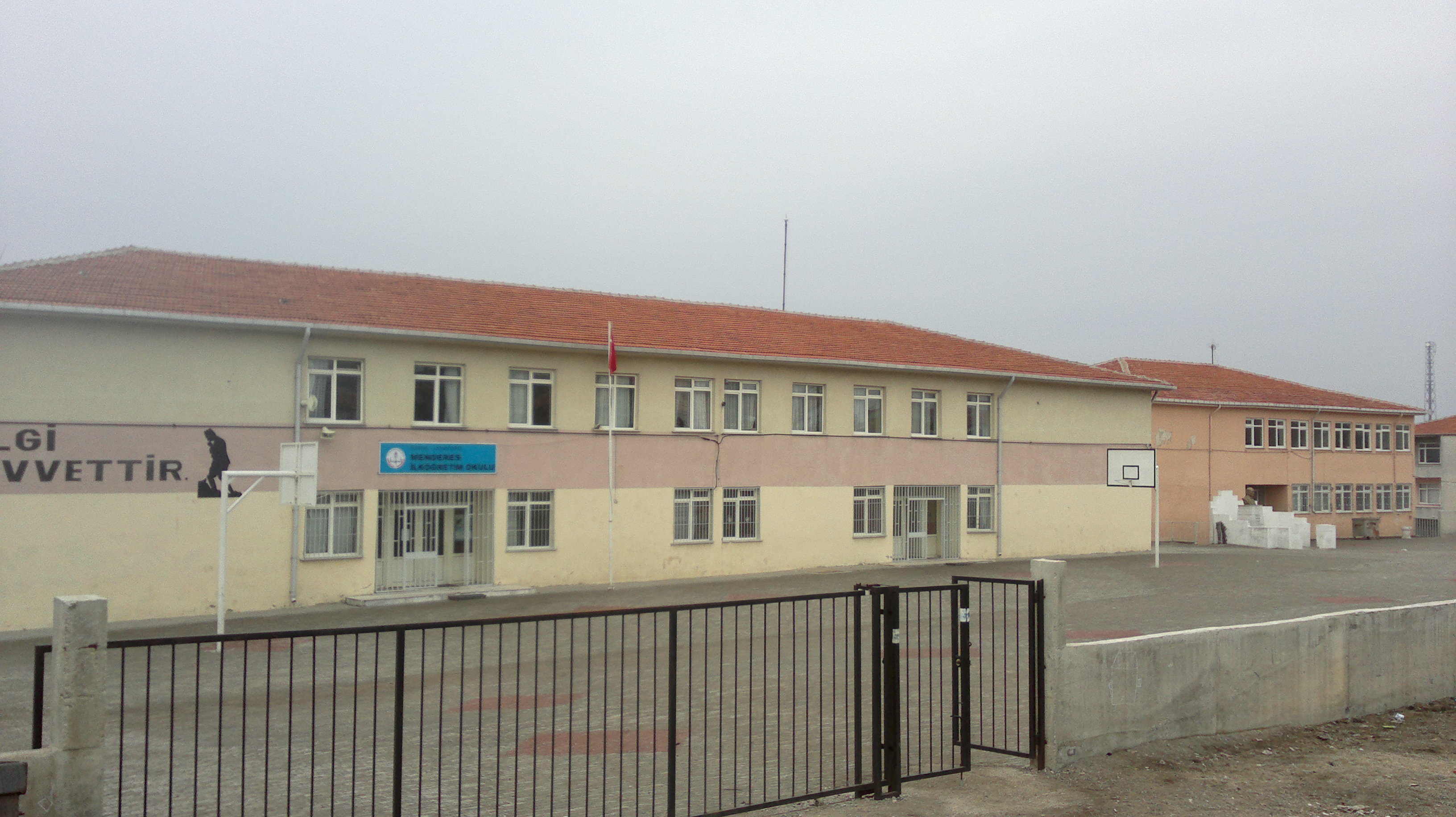 İçindekiler1.	Okulun kimlik bilgileri	32.	Okulun GENEL ÖZELLİKLERİ	43.	BİNA, ARSA ve donanım BİLGİLERİ…………………………………………………………………..............................................5-6              3.1 Bina ve arsa bilgileri………………………………………………………………………………………………………………………………5        3.2 TEKNOLOJİK DONANIM……………….………………………………………………………………………………………………………………64.	PERSONEL BİLGİLERİ	74.1.	OKULDA ÇALIŞAN PERSONEL SAYISI	74.2.	ÖĞRETMEN NORM KADRO BİLGİLERİ	74.3.	PERSONEL LİSTESİ İ	85.	ÖĞRENCİ BİLGİLERİ	95.1.	ŞUBE VE ÖĞRENCİ SAYILARI	95.2.	ÖĞRENCİ SAYILARI	106.      OKULUN MALİ DURUMU…………………………………………………………………………………...117.	Kurullar ve Komisyonlar……………………………………………………………………………………………………………………12-158.	okulun hedefleri ve projeleri	169.	okulun SOSYAL-SPORTİF FAALİYETLERİ:	1710.	okulun BAŞARILARI	1811.	okulun SORUNLARI VE ÇÖZÜM ÖNERİLERİ	19okulun kimlik bilgileriokulun GENEL ÖZELLİKLERİBİNA, ARSa ve donanım BİLGİLERİbina ve arsa bilgileriTEKNOLOJİK DONANIMPERSONEL BİLGİLERİokulda ÇALIŞAN PERSONEL SAYISIÖĞRETMEN NORM KADRO BİLGİLERİPERSONEL LİSTESİÖĞRENCİ  BİLGİLERİŞUBE VE ÖĞRENCİ SAYILARIÖğrencilere İlişkin VerilerOKULUN MALİ DURUMUKurullar ve KomisyonlarZÜMRE ÖĞRETMENLER KURULU*****************************SINIF/ ŞUBE REHBER ÖĞRETMENLİĞİ*************SOSYAL KULÜPLER ****************8.  SOSYAL ETKİNLİKLER VE BELİRLİ GÜN VE HAFTALAR KUTLAMA KURULU****************KANTİN VE SERVİS DENETLEME KOMİSYONU		************TAŞINIR MAL SAYIM KURULU************SATIN ALMA KOMİSYONUMUAYENE VE KABUL KOMİSYONU		***********DERGİ YAYIN EKİBİ		************OKUL RİSK TAKİP KURULU  (RİTA)***********WEB SAYFASI EKİBİ*************18. DİLEK KUTUSU İZLEME VE DEĞERLENDİRME KOMİSYONUOKUL AİLE BİR. YÖNETİM KURULU***********************KANTİN DENETİM KOMİSYONU************ANA SINIFI SEÇİCİ KOMİSYONU*************22. DEĞERLER EĞİTİMİ YÜRÜTME KURULUBELİRLİ GÜN VE HAFTALAR           9.       KURUMUN SOSYAL-SPORTİF FAALİYETLERİKURUMUN BAŞARILARIKURUMUN SORUNLARI VE ÇÖZÜM ÖNERİLERİ25/08/2016Serkan DİNÇERMenderes İlkokulu  MüdürüBulunduğu YerUzunköprüResmi AdıMenderes İlkokuluAdres Kenan Evren Cad. Menderes Sok. Uzunköprü/EDİRNETelefon513 27 85Faks-E-Posta 718356@meb.k12.trWeb http://www.uzunkoprumenderes.meb.k12.trÖğretim ŞekliTam günHizmete Başlama Tarihi1989-1990 Eğitim Öğretim YılıKurum Kodu  718356Yabancı DiliİngilizceMüdürüSerkan DİNÇERTarihçesiOkulumuz Uzunköprü İlçesi Ticaret Borsası ve Ticaret Sanayi Odası tarafından yaptırılmıştır. Okulumuz yerinin 3020 metrekaresi Remzi KAYTAKLI tarafından bağışlanmıştır. Geriye kalan785 metrekaresi belediyeden, Ticaret Borsası ve Sanayi Odası tarafından satın alınmış ve 1989 yılında inşaatı tamamlanarak 1989-1990 Eğitim Öğretim yılında öğretime açılmıştır. Okulumuzun yapılmasına önderlik eden ve büyük katkıları bulunan Ticaret Borsası ve Ticaret Sanayi Odası yönetim kurullarının ortak isteği doğrultusunda eski başbakan merhum Adnan Menderes’in anısına okulun adı Menderes İlköğretim Okulu olarak konmuştur.17/09/2012 tarihinden itibaren okulumuzun adı Menderes İlkokulu olarak değişmiştir.Bina ve Arsa Bilgileri 1 bina   kare bina-1325  metre kare bahçe alanı.Derslik Sayısı (İlkokul)12Ana Sınıfı 2Özel Eğitim Sınıfı-İşlik ve Atölyeler-Diğer Alanlar2Isınma Şekli, Su ve Elektrik Durumu:Kaloriferle ısınıyor. Şehir şebeke suyu kullanılıyor. Şehir şebeke cereyanı kullanılıyor.Güvenlik ve HijyenToplum destekli polis tarafından denetlenmektedir. Okulda hijyen ve temizlik: 1 kadrolu, , 2 İşkur tarafından gönderilen personel tarafından sağlanmakta.Yatılılık ve Bursluluk Durumu-Kayıt Kabul ŞartlarıAdrese dayalı kayıt yapılmakta.Birimin AdıSayısıAlanı (m²)ÖzellikleriBina 1574Bahçe11325Ana sınıfı2100 Özel Alt Sınıf Derslik Sayısı--Toplam Derslik Sayısı 13989.201.Sınıf41922.Sınıf31263.Sınıf31264.Sınıf296Müdür odası113.86Müdür Yardımcısı odası113.86Öğretmenler odası139.69Hizmetli odası113.86Salon 1194.58Kantin114.85Kazan dairesi1100Arşiv114.85Erkek Öğrenci WC 238.32Kız Öğrenci WC 126.36Ana Sınıfı Öğrenci WC111.96Erkek Öğretmen WC 14.80Bayan Öğretmen WC 32.80Araç -Gereçler201220132014İhtiyaçBilgisayar202020Dizüstü Bilgisayar---Yazıcı334Tarayıcı111Tepegöz333Projeksiyon122Televizyon8İnternet Bağlantısı111Fen Laboratuarı---Bilgisayar Lab.111Faks---Fotoğraf Makinesi---Kamera---Okulun İnternet Sitesi111KadroluAylıksız İzindeHizmet AlımıGörevlendirmeÜcretliToplamİhtiyaçYönetici111Öğretmen1515MemurHizmetli3Kaloriferci1TOPLAMSIRA NOBRANŞ ADIDERS  SAATİNORM  KADROKADROLUGÖREVLNDİRMEÜCRETLİKURUM DIŞINDA OLANTOPLAMNORM  İHTİYAÇ NORM  FAZLALIK1Sınıf Öğretmeni3012121012002Rehber Öğretmen0010113Okul Öncesi22024İngilizce18110156T O P L A MT O P L A M481515110162013 Yılı İtibariyle Öğretmenlerin Eğitim Durumu2013 Yılı İtibariyle Öğretmenlerin Eğitim Durumu2013 Yılı İtibariyle Öğretmenlerin Eğitim Durumu2013 Yılı İtibariyle Öğretmenlerin Eğitim DurumuSıraEğitim DüzeyiSayıYüzde1Ön Lisans--2Lisans19% 1003Yüksek Lisans--SıraAdı ve SoyadıGörevi / BranşıKadro Durumu1Serkan DİNÇER          MüdürKadrolu2İsmail YAVUZMüdür YardımcısıGörevlendirme3Cennet ÇINARAna Sınıfı ÖğretmeniKadrolu4Ümmü Gülsüm ÖZDEMİRAna Sınıfı ÖğretmeniKadrolu5Ayda GÜLSınıf ÖğretmeniKadrolu6Sibel SAVAŞSınıf ÖğretmeniKadrolu7Resmiye UÇAKSınıf ÖğretmeniKadrolu8Yeşim BULUTLARSınıf ÖğretmeniKadrolu9Ali TETİKSınıf ÖğretmeniKadrolu10Tuncer MERİÇSınıf ÖğretmeniKadrolu11Sabahat TANYERSınıf ÖğretmeniKadrolu12Barış DURGUNSınıf ÖğretmeniKadrolu13Ferruh ÇAĞDAKSınıf ÖğretmeniKadrolu14Seher DURMAZSınıf ÖğretmeniKadrolu15Serap TUNCASınıf ÖğretmeniKadrolu16Berrin ŞIPKASınıf ÖğretmeniKadrolu17Hayriye AKBULUTİngilizce ÖğretmeniKadroluOKUL ÖNCESİ1. SINIF2. SINIF3. SINIF4. SINIF5. SINIF6. SINIF7. SINIF8. SINIFÖZ. EĞT.TOPLAMŞube Sayısı24332Öğrenci Sayısı3569767147298Yıllara Göre Öğrenci MevcutlarıYıllara Göre Öğrenci MevcutlarıYıllara Göre Öğrenci MevcutlarıYıllara Göre Öğrenci MevcutlarıYıllara Göre Öğrenci MevcutlarıYıllara Göre Öğrenci MevcutlarıYıllara Göre Öğrenci MevcutlarıYıllara Göre Öğrenci MevcutlarıYıllara Göre Öğrenci MevcutlarıYıllara Göre Öğrenci MevcutlarıYıllara Göre Öğrenci MevcutlarıYıllara Göre Öğrenci Mevcutları2012-20132012-20132013-20142013-20142014-20152014-2015KEKEKE170179136139145152349349275275297297Karşılaştırmalı Öğretmen/Öğrenci DurumuKarşılaştırmalı Öğretmen/Öğrenci DurumuKarşılaştırmalı Öğretmen/Öğrenci DurumuKarşılaştırmalı Öğretmen/Öğrenci DurumuKarşılaştırmalı Öğretmen/Öğrenci DurumuKarşılaştırmalı Öğretmen/Öğrenci DurumuÖĞRETMENÖĞRENCİOKULİLTÜRKİYEToplam Öğretmen SayısıToplam Öğrenci SayısıÖğretmen Başına Düşen Öğrenci SayısıÖğretmen Başına Düşen Öğrenci SayısıÖğretmen Başına Düşen Öğrenci Sayısıİlkokul1629719Öğretim YılıToplam Öğrenci SayısıSınıf Tekrarı Yapan Öğrenci Sayısı2012-2013325712013-2014275832014-2015297Devamsızlık Nedeni İle Sınıf Tekrarı Yapan Öğrenci SayısıDevamsızlık Nedeni İle Sınıf Tekrarı Yapan Öğrenci SayısıDevamsızlık Nedeni İle Sınıf Tekrarı Yapan Öğrenci SayısıÖğretim YılıToplam Öğrenci SayısıDevamsızlıktan Dolayı Sınıf Tekrarı Yapan Öğrenci Sayısı2013-2014275452014-2015297OKULUN MALİ TABLOSUOKULUN MALİ TABLOSUOKULUN MALİ TABLOSUOKULUN MALİ TABLOSUOKULUN MALİ TABLOSUOKULUN MALİ TABLOSUOKULUN MALİ TABLOSUHarcamanın AdıY ı l l a rY ı l l a rY ı l l a rY ı l l a rY ı l l a rY ı l l a rHarcamanın Adı201220122013201320142014Harcamanın AdıÖdenekOkul Aile BirliğiÖdenekOkul Aile BirliğiÖdenekOkul Aile BirliğiPersonel GideriMal ve HizmetAlımlarıOnarımlarDiğer815355795939.03T O P L A M815355795939.03OKULUN MALİ DURUMU İLE İLGİLİ AÇIKLAMALAR           Okulumuz Dezavantajlı öğrencilerin öğrenim gördüğü bir okul olup velilerimizin okulumuza maddi katkısı yok denecek kadar azdır. Okulumuz kantin gelirleri ve hayırsever vatandaşlarımızın bağışları ile ihtiyaçlarını karşılamaktadır.Zümre BaşkanlığıAdı Soyadı1. sınıflarAyda GÜL2. SınıflarAli TETİK3. sınıflarSabahat TANYER4. SınıflarBarış DURGUNAna-SınıfıCennet ÇINARSINIFIADI SOYADIAna Sınıfı/BÜmmü Gülsüm ÖZDEMİRSINIFIADI SOYADI1-ASibel SAVAŞ1-BFerruh ÇAĞDAK1-CGünay DEMİRAL1-DAli TETİK2/ASefaret ÇETİ2/BHazım BÖLENLER2/CSabahat TANYER3-ASerap TUNCA3/BSeher DURMAZ3/CBarış DURGUN4/AAyda GÜL    4/BAyşe Gül AKGÜNAnaSınıfı/ACennet ÇINARKULÜP ADIDANIŞMAN ÖĞRTMENKızılay Ayda GÜLKültür Edebiyat S. TANYER-H.AKBULUTSpor Ali TETİKSos. Yard. ve  Day.Barış  DURGUNÇocuk Hakları Sibel SAVAŞSivil Savunma F.ÇAĞDAKSağlık, Temizlik ,YeşilaySerap TUNCAÇevre KorumaSeher DURMAZSatrançResmiye UÇAKGÖREVLİLERADI SOYADIBaşkan (Müd. Yard)İsmail YAVUZÖğretmen Sibel SAVAŞVeliİsmail DALAKAVeliÇiğdem  DARIÖğrenciBarış ARİÖğrenciHamit Can DARIÖğrenciKardelen ÜNLÜGÖREVLİLERADI SOYADIMüdür Yar.Sıdıka CİLANÖğretmen Cennet ÇINARÖğretmenAli TETİKKomisyon GöreviGörevli Adı ve SoyadıBaşkan (Müd. Yard)İsmail YAVUZÖğretmenBerrin ŞIPKAÖğretmenÖğretmenÖğretmenGÖREVLİLERADI SOYADIBaşkan (Ok. Müd.)Serkan DİNÇERTaşınır Kayıt Kont. Yetk. Cennet ÇINARÖğretmenÜmmü Gülsüm ÖZDEMİRMemurGÖREVLİLERADI SOYADIBaşkan (Müd veya Müdür Yard)Serkan DİNÇERÖğretmen  Ayda GÜLÖğretmen Sibel SAVAŞMemurGÖREVLİLERADI SOYADIBaşkan (Müd. veya Müd. Yrd)Serkan DİNÇERÖğretmen Berrin ŞIPKAMemurÖğretmenGÖREVLİLERADI SOYADIBaşkan (Müd. Yard)İsmail YAVUZÖğrtm Seher DURMAZÖğrtm (Ana Sınıfı)Cennet ÇINARÖğrt. (Ana Sınıfı)Ü.Gülsüm ÖZDEMİRÖğrt. Öğrt. GÖREVLİLERADI SOYADIBaşkan (Müd. Yard)İsmail YAVUZSınıf Öğrt.Ayda GÜLSınıf Öğrt.Seher DURMAZReb. Öğrtm.Öğr. Mec. Başk.Safiye GÜLKIRANGÖREVLİLERADI SOYADIBaşkan (Müdür Yard)İsmail YAVUZÖğretmen Serap TUNCAÖğretmen Öğretmen GÖREVLİLERADI SOYADIBaşkan (Müdür Yard.)İsmail YAVUZÜyeBerrin ŞIPKAÜyeAli TETİKGÖREVLİLERADI SOYADIBaşkan Çiğdem DARIBaşkan Yrd.Müzeyyen UPÇİNMuhasipSevinç KILIÇLIYazmanÜyeGÖREVLİLERADI SOYADIÖğretmenSibel SAVAŞÖğretmenÖğretmenGÖREVLİLERADI SOYADIBaşkan (Müd. Yard)İsmail YAVUZÖğretmenCennet ÇINARÖğretmenÜ.G üslüm ÖZDEMİRGÖREVLİLERADI SOYADIBaşkan  (Müd. Yard)Rehber Öğr.1. sınıf öğr.2. sınıf öğrt.3. sınıf öğrt.4. sınıf öğrt.5. sınıf öğrt.6. sınıf rehber öğrt.7. sınıf rehber öğrt.8. sınıf rehber öğrt.BELİRLİ GÜN VE HAFTALARG Ö R E V L İ L E Rİlköğretim HaftasıBerrin ŞIPKA - Ayda GÜLGaziler GÜNÜCennet ÇINARYangından Korunma HaftasıÜmmü Gülsüm ÖZDEMİRTürk Dil BayramıAli TETİKDünya Çocuk GünüBerrin ŞIPKAHayvanları Koruma GünüSerap TUNCAUluslar arası Öğretmenler GünüSeher DURMAZKızılay HaftasıAyda GÜLCumhuriyet BayramıSabahat TANYER- Sibel SAVAŞDünya Tasarruf GünüBarış DURGUNAtatürk’ü Anma GünüBerrin ŞIPKA -Ayda GÜLUzunköprü’nün KurtuluşuFerruh ÇAĞDAKÇocuk Hakları GünüResmiye UÇAKÖğretmenler Günü Barış DURGUNDünya Özürlüler GünüHayriye AKBULUTİnsan Hakları HaftasıBerrin ŞIPKATutum Yatırım ve Türk Malları HaftasıAli TETİKVerem Savaş Eğitimi HaftasıSerap TUNCAEnerji Tasarrufu HaftasıSeher DURMAZMilli Eğitim Bakanlığı Vakfı Kuruluş GünüBarış DURGUNSivil Savunma GünüFerruh ÇAĞDAKDeprem HaftasıFerruh ÇAĞDAKYeşilay HaftasıSerap TUNCABilim Teknoloji HaftasıBerrin ŞIPKAİstiklâl Marşı’nın Kabulu ve Mehmet Akif ERSOY’u Anma GünüSabahat TANYERTüketiciyi Koruma HaftasıHayriye AKBULUTÇanakkale ZAFERİSibel SAVAŞTürk Dünyası Toplulukları HaftasıÜmmü Gülsüm ÖZDEMİROrman HaftasıSeher DURMAZKanserle Savaş  ve Sağlık  HaftasıSerap TUNCATurizm HaftasıBarış DURGUNKutlu Doğum HaftasıAli TETİK23 Nisan Ulusal Egemenlik ve Çocuk BayramıCennet ÇINAR- Ümmü Gülsüm ÖZDEMİRTrafik  HaftasıResmiye UÇAKVakıf  HaftasıSibel SAVAŞHıdrellez Cennet ÇINARAnneler GünüSabahat TANYEREngelliler GünüResmiye UÇAKMüzeler HaftasıSibel SAVAŞGençlik HaftasıResmiye UÇAKÇevre Koruma HaftasıHayriye AKBULUTSosyal-Kültürel ve Tanıtım Programları1.Okulumuzda folklor ekibi kuruldu.2.Resim ve kompozisyon yarışmalarında ilçe çapında dereceler elde edildi.Gezi İnceleme Programları1.Öğrenci velilerimizin ekonomik durumu iyi olmadığından ilçe dışına gezi programları düzenlenememiştir.Tören ve Kutlama Programları1.Okullarda kutlanması gerekli belirli gün ve haftalar programı yanında sınıflar hazırlamış oldukları yıl sonu gösterilerini sunmakta.2-23 Nisan Ulusal Egemenlik ve Çocuk Bayramı okulumuzda coşku ile kutlanmakta.Sportif FaaliyetlerEğitim adına yapılan iyi örnekler1.Yetişkinlere Okumu Yazma Kursu açıldı(2 defa)2. YSÖP  sınıfı  açıldı.Öğrencilerin Katıldığı Kültürel ve Sportif Yarışmalara İlişkin DerecelerÖğrencilerin Katıldığı Kültürel ve Sportif Yarışmalara İlişkin DerecelerÖğrencilerin Katıldığı Kültürel ve Sportif Yarışmalara İlişkin DerecelerOkulun Katıldığı YarışmalarAlınan İlçe DerecesiAlınan İl DerecesiResim Yarışmasıİlçe 1. liği.Resim Yarışmasıİlçe 2. liğiKompozisyon yarışmasıİlçe 2. liğiResim Yarışmasıİlçe. 3. lüğüBina İle İlgili Sorunlar1.Okumuz binasının kirşlerinde çatlaklar bulunmakta.2. Okul çevre duvarının korkulukları yok3-Sınıf  ve koridorların alt tabanlarının yeniden döşenmesi.4-Pencere PV’lerin yenilenmesi.Öğretmen ve Yönetici İle İlgili Sorunlar (İhtiyaç)Personel İle İlgili Sorunlar (İhtiyaç)1. Kalorifer kazanı yakmak için kadrolu kazancımız yok.2. Kadrolu hizmetli sayısı yeterli değil.Öğrenci Kontenjanı İle İlgili Sorunlar1.Öğrenci sayımıza göre dersliklerimiz yeterli.Öğrenci Devamı İle İlgili Sorunlar1. Öğrencilerimizin ailelerinin tarım   işçisi olması nedeniyle öğrencilerimizin devamsızlıkları fazla.Öğrenci velileriyle ilgili Sorunlar:1. Velilerimizin ekonomik durumlarının iyi olmaması öğrencilerin ihtiyaçlarını karşılamada yetersiz kalmakla birlikte okula maddi katkı yapmalarında imkân vermemekte.